.SIDE SHUFFLE, ROCK, REPLACE, SIDE SHUFFLE, ROCK, REPLACESHUFFLE ½, ROCK, REPLACE, SHUFFLE ½, SHUFFLE ½PIVOT ¼, SHUFFLE CROSS, ½ TURN, SHUFFLE CROSSROCK, REPLACE, SHUFFLE CROSS, WEAVE RIGHTREPEATLet Your Love Flow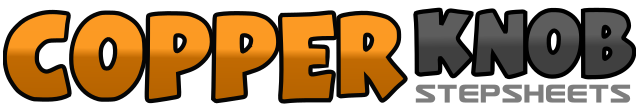 .......Count:32Wall:4Level:Intermediate.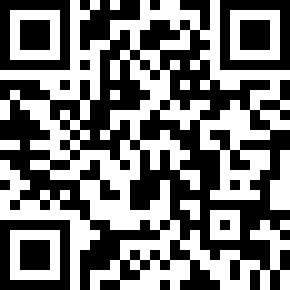 Choreographer:Tim Gauci (AUS)Tim Gauci (AUS)Tim Gauci (AUS)Tim Gauci (AUS)Tim Gauci (AUS).Music:Let Your Love Flow - The Bellamy BrothersLet Your Love Flow - The Bellamy BrothersLet Your Love Flow - The Bellamy BrothersLet Your Love Flow - The Bellamy BrothersLet Your Love Flow - The Bellamy Brothers........1&2-3-4Shuffle to right side (right, left, right), step left back, replace weight on right5&6-7-8Shuffle to left side (left, right, left), step right back, replace weight on left1&2-3-4Shuffle (right, left, right) on the spot making ½ turn to left, step left back, replace weight on right5&6-7&8Traveling forward make a full turn to right shuffling left, right, left & right, left, right1-2-3&4Step left forward, pivot ¼ to right, shuffle left over right (left, right, left)5-6-7&8Step right back turning ¼ to left, step left to left turning ¼ to left, shuffle right over left (right, left, right)1-2-3&4Step left to left, replace weight on right, shuffle left over right (left, right, left)5-6-7-8Step right to right, step left behind right, step right to right, step left over right